ТЕРРИТОРИАЛЬНАЯ ИЗБИРАТЕЛЬНАЯ  КОМИССИЯг. КАРАБУЛАКП О С Т А Н О В Л Е Н И Е22 июля 2019 г.	                                                                                 №58/121-4		                                                 г. КарабулакО регистрации уполномоченного представителя Ингушского регионального отделения политической партии «Российская объединенная демократическая партия» «ЯБЛОКО» по финансовым вопросамРассмотрев документы, представленные в территориальную избирательную комиссию г. Карабулак для регистрации уполномоченного представителя Ингушского регионального отделения политической партии «Российская объединенная демократическая партия» «ЯБЛОКО» по финансовым вопросам, на основании статьи 9 и части 7 статьи 90 Закона Республики  Ингушетия  «О муниципальных выборах в Республике Ингушетия», территориальная избирательная комиссия г.Карабулак постановляет: 1. Зарегистрировать уполномоченного представителя Ингушского регионального отделения политической партии «Российская объединенная демократическая партия» «ЯБЛОКО» по финансовым вопросам Муцольгова Магомеда Зияудиновича.2. Направить настоящее постановление в средства массовой информации для опубликования и разместить настоящее постановление на официальном сайте администрации г. Карабулак в сети «Интернет».Председательтерриториальной избирательной комиссии г. Карабулак                                     А.М.АмхадовСекретарьтерриториальной избирательной комиссии г. КарабулакС.И.Плиев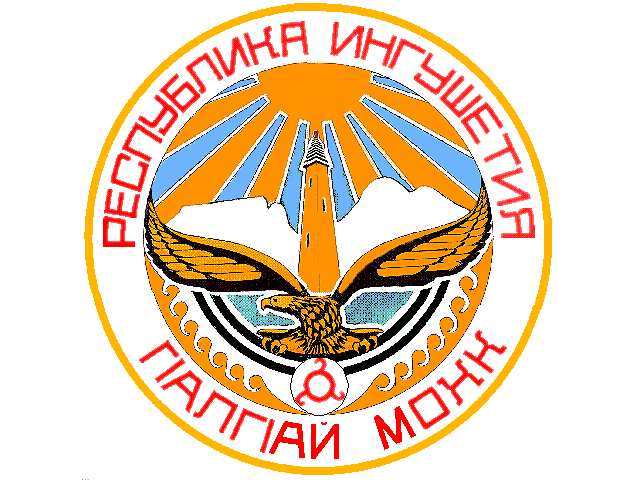 